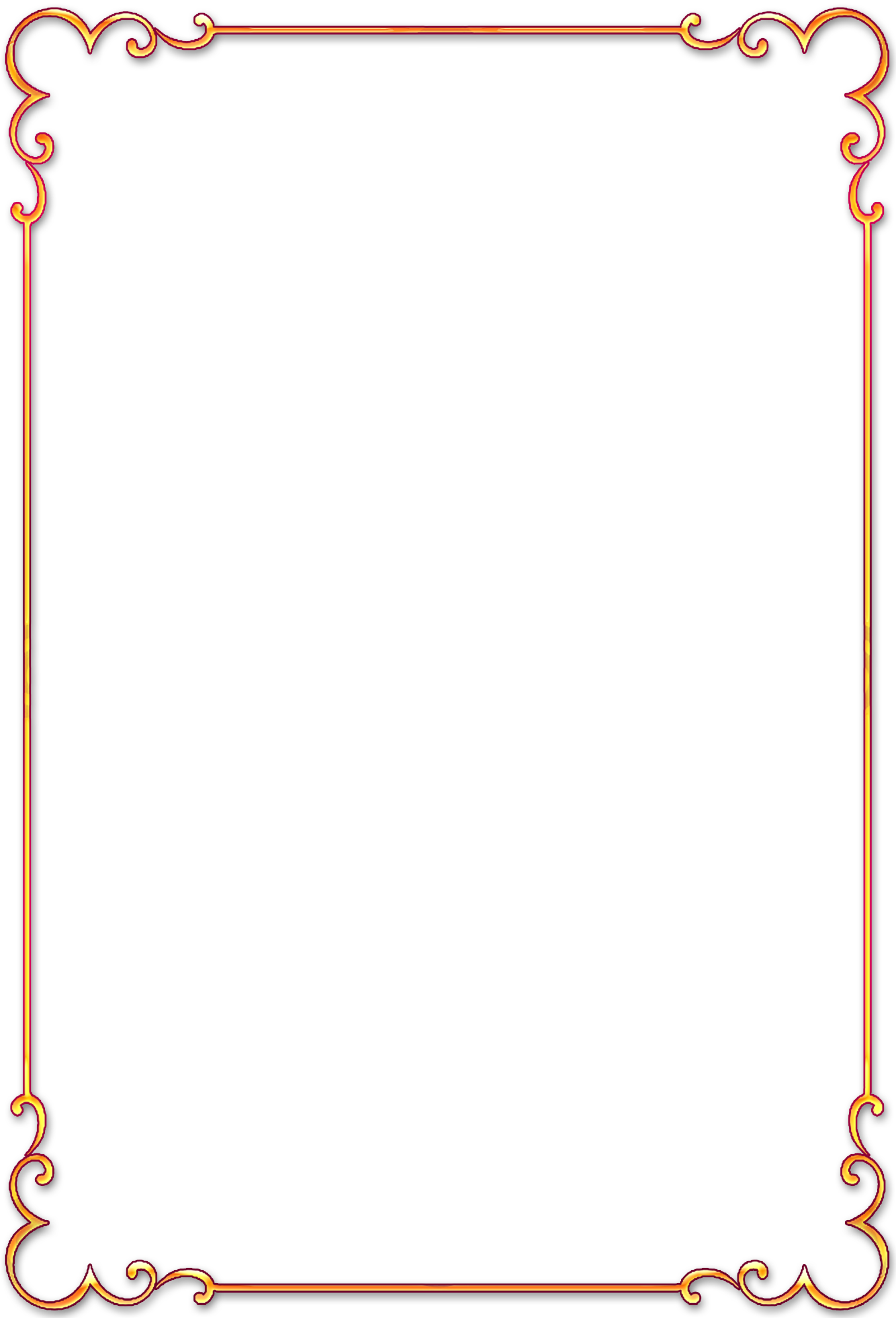 Денежная викторинаЗа что, по уверению пословицы, денег не берут?          а) За лечение;      б) За спрос;    в) За обучение;      г) За рекламу. 2.     Что известная пословица предлагает взамен ста рублей?           а) Сто долларов;             б) Сто евро;           в) Сто друзей;                 г) Сто лет одиночества. 3.     Как говорят о деньгах, если они пропали в пустую?        а) Страдали монетки;          б) Горевали рублики;        в) Плакали денежки;           г) Повесились банкноты. 4.     Чем должен обладать денежный знак?         а) Гордостью;                       б) Достоинством;         в) Самоуверенностью;         г) Мужеством. 5.     Как в шутливой форме говорят о деньгах?           а) Презренный металл;              б) Ненавистная бумага;          в) Жалкий пластик;                    г) Ужасная наличка. 6.     Что делает с рублём копейка?          а) Стережёт;      б) Бережёт;       в) Питает;       г) Воспитывает. 7.  Какой эпитет часто употребляется при описании новой денежной купюры?          а) Звенящая;      б) Скрипящая;      в) Хрустящая;        г) Шипящая. 8.     Каким из этих слов не характеризуют деньги?           а) Лимон;         б) Капуста;           в) Зелень;            г) Ботва. 9.     Как говорят о больших деньгах?          а) Куры не клюют;                б) Мыши не грызут;          в) Волки не дерут;                 г) Глаза не смотрят. 10.     Какие знаки надеется увидеть на денежных банкнотах каждый кассир?                   а) Водяные;                       б) Воздушные;            в) Магические;                  г) Астрономические. 11.     Как называется сумма денег, поставленная на кон в игре?             а) Касса;           б) Ломбард;              в) Банк;                г) Магазин. 12.     Какие деньги родители выделяют своим детям?           а) Домашние;                        б) Ручные;            в) Карманные;                       г) Декоративные. 13.    На что обычно откладывают деньги предусмотрительные граждане?                   а) На чёрный день;                    б) На полярную ночь;              в) На високосный год;                 г) На золотой век. 
14. Где взяли деньги кот Матроскин, Шарик и Дядя Федор для покупки коровы? 15. Достопримечательности какого города изображены на российской купюре (образца 1997 года) достоинством десять рублей? 
16. Достопримечательности какого города изображены на российской купюре (образца 1997 года) достоинством пятьдесят рублей? 
17. Достопримечательности какого города изображены на российской купюре (образца 1997 года) достоинством сто рублей? 
18. Достопримечательности какого города изображены на российской купюре (образца 1997 года) достоинством двести рублей? 
19. Достопримечательности какого города изображены на российской купюре (образца 1997 года) достоинством пятьсот рублей? 20. Достопримечательности какого города изображены на российской купюре (образца 1997 года) достоинством тысяча рублей? 
21.Достопримечательности какого города изображены на российской купюре (образца 1997 года) достоинством две тысячи рублей? 22. Достопримечательности какого города изображены на российской купюре (образца 1997 года) достоинством пять тысяч рублей?
23. В какой стране появились первый бумажные деньги? 24. Как называется процесс производства монет? 25. Какой американский президент изображен на однодолларовой купюре? 
26. Откуда произошло название «монета»? 
27. Покровительницей чего считалась богиня Монета Юнона? 28. При какой императрице на Руси начали печатать бумажные деньги?29. Как называлась монета равная ½ копейки?
30. Как называлась монета равная ¼ копейки? 
31. Чему был равен гривенник? 
32. Чему был равен пятиалтынный? 33. Как называется коллекционер монет? Таблица ответовФ.И. обучающегося ________________________________________________123456789101112131415161718192021222324252627282930313233